Принят:на педагогическом Совете ДОУ протокол №1от 31.08.2022 гУтвержден:от « 1» сентября 2022 г приказ №38 Заведующий ДОУМакеева Е.Н.Учебный планМуниципального бюджетного дошкольного образовательного учреждения «Мухоудеровский детский сад»Алексеевского городского округа на 2022-2023 г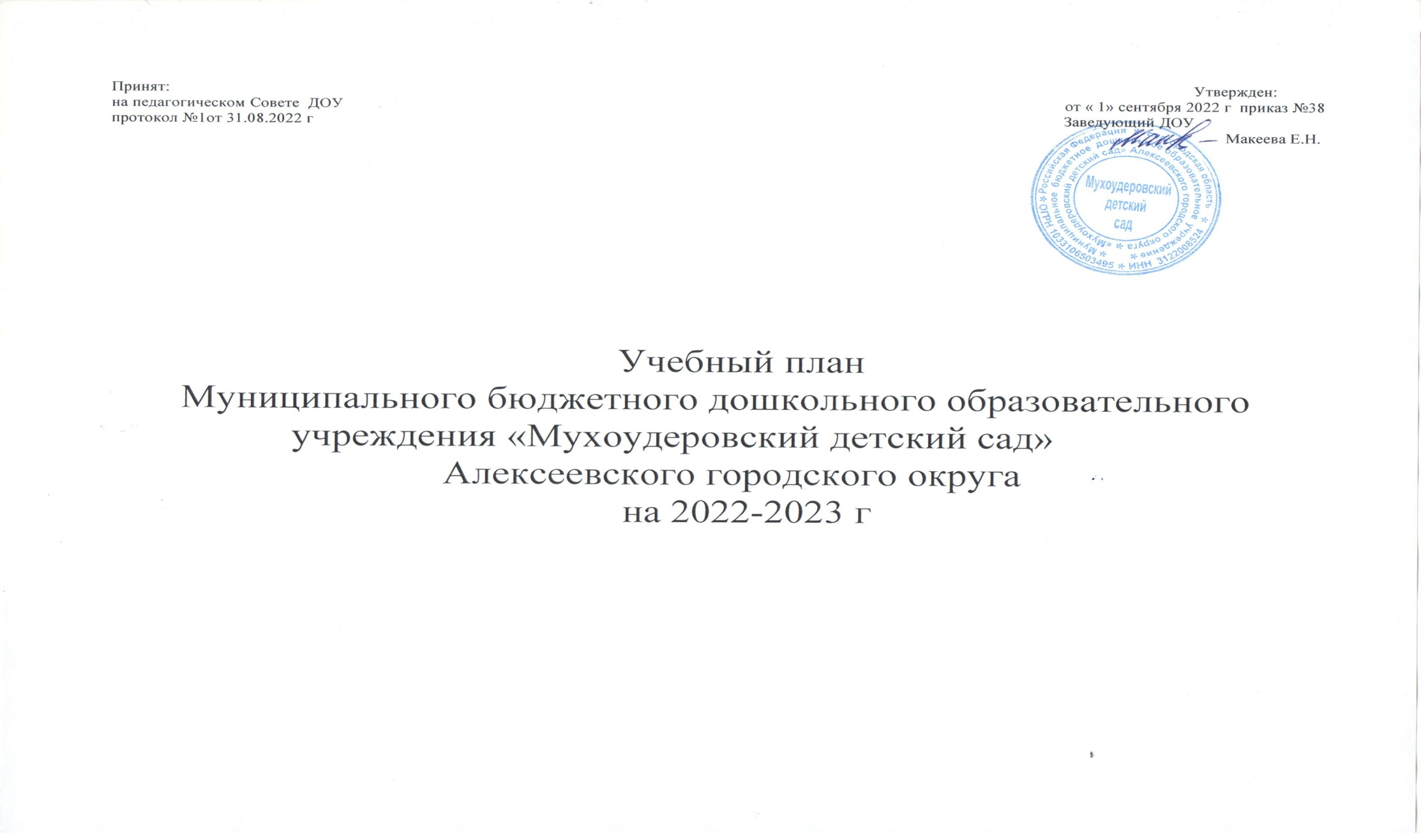 Примечание:На самостоятельную деятельность детей 3-7 лет (игры, подготовка к образовательной деятельности, личная гигиена) в режиме дня отводится 3-4 часа.Проводится непосредственно образовательная деятельность для детей 3-4 лет не более 15 минут, для детей 4-5 лет не более 20 минут, для детей 5-6 лет не более 25 минут. Для детей 6-7 лет не более 30 минут. Максимально допустимый объём образовательной нагрузки в первую половину дня в младшей и средней группах не превышает 30 и 40 минут соответственно, в старшей и подготовительной группах 45 минут и 1,5 часа соответственно. В середине времени, отведенного на непрерывно образовательную деятельность, проводят физкультурные минутки. Перерыв между периодами непосредственно образовательной деятельности – не менее 10 минут.Образовательная деятельность с детьми старшего дошкольного возраста может осуществляться во второй половине дня после дневного сна. Её продолжительность составляет не более 25-30 минут в день. В середине непосредственно образовательной деятельности статистического характера проводится физкультурная минутка.№ п/пРеализация образовательных областей в соответствии с ФГОС ДООбразовательные ситуации/№ п/пРеализация образовательных областей в соответствии с ФГОС ДОГруппы:Дети 4 го года жизниДети 5 го года жизниДети 6 го года жизниДети 7 го года жизни№ п/пРеализация образовательных областей в соответствии с ФГОС ДОГруппы:неднеднеднед1«социально-коммуникативное развитие»Познавательно исследовательская деятельность: социальный мир / безопасное поведение0,5(1 р в 2нед)0,5 (1 р в 2нед)112«физическое развитие»Двигательная активность333(1 на ул)3(1 на ул)3«речевое развитие»Коммуникативная деятельность: развитие речи111(3рмес)13«речевое развитие»Коммуникативная деятельность: обучение грамоте--1рмес13«речевое развитие»Восприятие художественной литературы и фольклора0,5(1 р в 2нед)0,5 (1 р в 2нед)114«познавательное развитие»Познавательно -исследовательская: математическое и сенсорное развитие1111«познавательное развитие»Познавательно исследовательская: исследование живой и неживой природы,--11познание предметного мира5«художественно-эстетическое развитие»Изобразительная деятельность (рисование, лепка, аппликация) и конструирование22345«художественно-эстетическое развитие»Музыкально-художественная2222ВсегоВсегоВсего10101315Длительность условного часа в мин.Длительность условного часа в мин.Длительность условного часа в мин.15202530Длительность в часах в нед (СанПин -13):Длительность в часах в нед (СанПин -13):Длительность в часах в нед (СанПин -13):2ч30м3ч20м5ч25м7ч30м